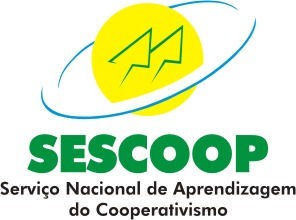 Conta Orçamentária	OrçadoRetificado	Suplement.	TranspostoRevisado	RealizadoTotal de Receitas Correntes	5.961.527,00,00	-50.135,58	0,005.911.391,42	4.504.085,16Zeus 7.04.1.01.01.01...Contribuições Sescoop2.081.958,00,00-50.135,580,002.031.822,421.565.756,264.1.02.02.01...Juros de Títulos de Renda200.000,00,000,000,00200.000,00178.649,904.1.05.01.02...Transferências às UEs3.679.569,00,000,000,003.679.569,002.759.679,00